TIMBEREX® WAX OIL. ЗАЩИТНОЕ МАСЛО С ТВЕРДЫМ ВОСКОМ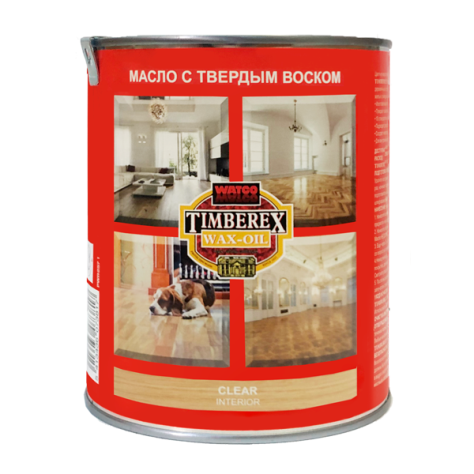 ПОДГОТОВКА ПОВЕРХНОСТИПоверхность должна быть чистой, сухой и очищена от пыли, грязи, воска, жировых и масляных пятен. Удалите все ранее нанесенные покрытия смывкой для красок или шлифованием вдоль волокон древесины.Непокрытая свежая древесинаПодготовьте чистую деревянную поверхность, используя наждачную бумагу.Для мягких пород дерева:1й слой наждачной бумаги зернистостью №100, 2й слой зернистостью №120. После шлифования очистите поверхность пылесосом.Для твердых пород дерева:1й слой наждачной бумаги зернистостью №80, 2й слой зернистостью №100.Не рекомендуется использовать более №120. После шлифования очистите поверхность пылесосом.После того как древесина отшифована и высушена.НАНЕСЕНИЕ, КОЛ-ВО СЛОЕВ: 1 или 2Тщательно перемешайте содержимое банки перед применением.Наносить при температуре от 13°C до 32°C и относительной влажности ниже 85%. Проведите тестовое нанесение -полный цикл нанесения масла с воском на небольшом участке.1й слой: нанесите масло на поверхность кистью, аппликатором, валиком или безворсовой тряпкой до полного насыщения древесины. Двигайтесь вдоль волокон древесины. Случайные брызги с окружающих предметов необходимо сразу удалить.2й слой: через 20-45 мин после нанесения первого слоя, не позволяя первому слою масла высохнуть, нанесите 2й слой масла. Если второй слой впитался в древесину очень быстро (5-10 мин), потребуется нанесение дополнительного слоя масла.Влажная полировка: ещё через 20-45 мин после нанесения 2го слоя тщательно отполируйте влажную поверхность с использованием нейлонового ПАД среднего класса жесткости («для влажного нанесения, зачистки и глянцевой отделки деревянных поверхностей») со скоростью примерно 150 об / мин. (для машинок). Также можно отполировать поверхность вручную.После влажной полировки, немедленно, удалить все невпитавшиеся излишки масла чистой безворсовой тряпкой (ветошью), двигаясь вдоль волокон древесины. После этого на поверхности должно остаться равномерное гладкое полуматовое покрытие.Поместите все пропитанные маслом тряпки и т.д. в ведро, наполненное водой.Финишная полировка, для максимальных защитных свойств и эффектного внешнего вида покрытия . Это важный этап работ, который поможет максимально «запечатать» волокна древесины, обеспечит атласный блеск и удалит все незначительные дефекты на тонированной поверхности. Проводить после высыхания, через 6-10 часов после нанесения последнего слоя масла, используя ПАД средней мягкости «для сухой полировки деревянных поверхностей».ОТВЕРЖДЕНИЕ: поверхность будет достаточно сухая (можно ходить) через 24 часа. В первые 7 дней после нанесения проводите только сухую уборка (пылесосом), сразу же удаляйте пролитую жидкость. В течение этого период (7 дней) поверхность будет постепенно повышать водостойкость. Любые проливы воды и пятна сразу же удаляйте мягкой нейлоновой губкой.ВРЕМЯ ВЫСЫХАНИЯ: зависит от температурных условий, влажности и типа древесины. При температуре воздуха 21°C и относительной влажности 50%:нанесение второго слоя – 20-45 мин;до отлипа – 6 часов;легкое использование – 24 часа;полное высыхание – 48 часов;защищать от проливов - 7 дней.Очистка инструментов: слабый растворитель, керосин и т.д.Хранение и утилизация промасленной ветошиТекстильных изделия, которые пропитаны маслами или лакокрасочными материалами, в составе которых есть растворитель, во время гниения или контакте тканей с кислородом могут выделять тепло, что приводит к повышению пожароопасности. В случае нахождения отработанного текстиля под солнечными лучами скорость нагревания увеличивается.Запрещается промасленную ветошь выкидывать в контейнер с легко воспламеняющимся мусором или хранить рядом с легковоспламеняющимися материалами (деревянные опилки, стружки ветхое дерево, упаковочной бумаги и т.д.).
Использованную ветошь собирайте и утилизируйте /выбрасывайте отдельно от обычного мусора. Хранить промасленную ветошь рекомендуется в герметичных металлических емкостях с плотной крышкой.Меры предосторожности: обеспечьте хорошую вентиляцию при нанесении и сушке. Избегайте попадания в глаза. Надевайте очки и защитную одежду. В случае контакта промойте глаза достаточным количеством воды не менее 15 мин. Не принимать внутрь. При проглатывании обратитесь к врачу. Если испытываете затруднения в дыхании, головную боль, слезятся глаза, увеличьте приток свежего воздуха. Помойте тщательно руки после работы.Во время нанесения и отверждения материала пищевые продукты должны быть убраны с поверхности.На всех этикетках продуктов представлена общая информация о безопасности. Имеются паспорта безопасности материалов на сайте www.timberex.ru.Хранить в хорошо вентилируемом и недоступном для детей месте. Держать емкость закрытой, в прохладном месте. Беречь от пламени и горячих поверхностей. Не курить во время работ или рядом с открытой упаковкой с лкм. Утилизировать содержимое и упаковку в соответствии со всеми местными, региональными, национальными и международными требованиями.Срок хранения: 5 лет. Дата изготовления указана на упаковке.Производитель: RUST-OLEUM EUROPE N.V. Martin Mathys S.A.Коленбергштраат 23, B-3545 Зелем, Бельгия